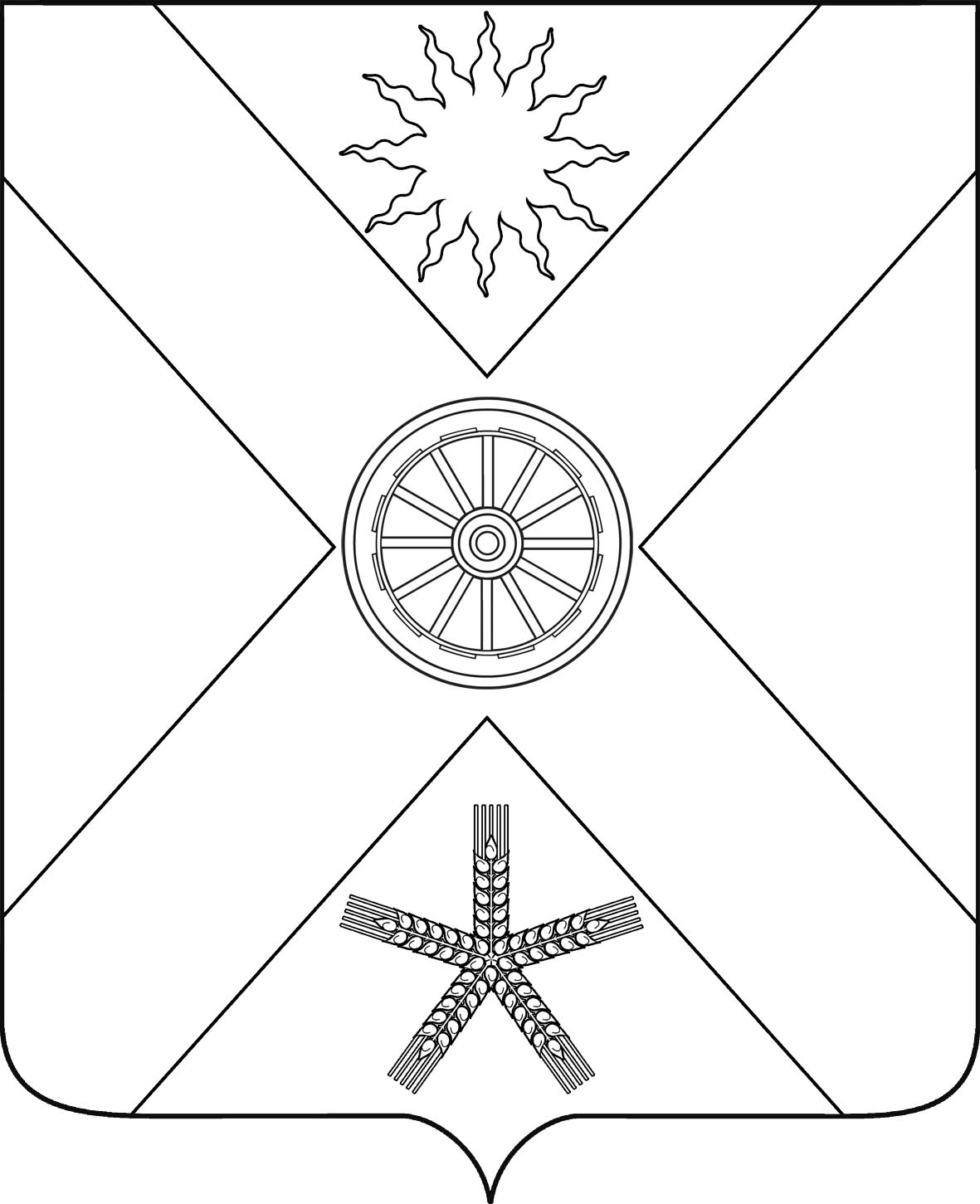 РОССИЙСКАЯ ФЕДЕРАЦИЯРОСТОВСКАЯ  ОБЛАСТЬ ПЕСЧАНОКОПСКИЙ РАЙОНМУНИЦИПАЛЬНОЕ ОБРАЗОВАНИЕ«ПЕСЧАНОКОПСКОЕ СЕЛЬСКОЕ ПОСЕЛЕНИЕ»АДМИНИСТРАЦИЯ ПЕСЧАНОКОПСКОГО СЕЛЬСКОГО ПОСЕЛЕНИЯПОСТАНОВЛЕНИЕ29.07.2020г.                                   №140                          с. Песчанокопское«Об  утверждении отчета об исполнении плана реализации муниципальной программы Песчанокопского сельского поселения Песчанокопского района «Молодежь Песчанокопского сельского поселения»за 1 полугодие 2020  года »В соответствии с Постановлением Администрации Песчанокопского сельского поселения от 23.08.2013 № 235 «Об утверждении Порядка разработки, реализации и оценки эффективности муниципальных программ Песчанокопского сельского поселения Песчанокопского района», ПОСТАНОВЛЯЮ:      1.Утвердить отчет об исполнении плана реализации  муниципальной      программы  Песчанокопского сельского поселения Песчанокопского района «Молодежь Песчанокопского сельского поселения» на 2019 – 2030 годы» за первое полугодие 2020  года  (далее – отчет о реализации) согласно приложению к настоящему постановлению.2. Настоящее постановление подлежит опубликованию в информационном бюллетене Песчанокопского сельского поселения и размещению на сайте Администрации Песчанокопского сельского поселения.3. Контроль  за  исполнением  настоящего постановления возложить на старшего инспектора Администрации Песчанокопского сельского поселения Н.С.Давиденко.Глава Администрации Песчанокопского сельского поселения			                           А.В.ОстрогорскийПостановление  вносит :старший инспектор Администрации Песчанокопского сельского поселенияПриложениек постановлениюАдминистрации Песчанокопскогосельского поселенияот 29.07.2020 № 140ОТЧЕТО финансировании и освоении проводимых программных мероприятияхмуниципальной программы Песчанокопского сельского поселения  Песчанокопского района«Молодежь Песчанокопского сельского поселения» на 2019 – 2030 годы» за первое полугодие  2020 года.  старший инспектор                                                                                                                                                                                   Н.С. ДавиденкоНаименование подпрограммы, основного мероприятия, мероприятия ведомственной целевой программы, контрольного события программыОтветственный исполнитель (заместитель руководителя ОИВ/ФИО)Ожидаемый результат (краткое описание)Полученный результатСрок реализации (дата)Объем расходов за первое полугодие  2020 года  (тыс. руб.)Объем расходов за первое полугодие  2020 года  (тыс. руб.)Объем расходов за первое полугодие  2020 года  (тыс. руб.)Объем расходов за первое полугодие  2020 года  (тыс. руб.)Объем расходов за первое полугодие  2020 года  (тыс. руб.)Наименование подпрограммы, основного мероприятия, мероприятия ведомственной целевой программы, контрольного события программыОтветственный исполнитель (заместитель руководителя ОИВ/ФИО)Ожидаемый результат (краткое описание)Полученный результатСрок реализации (дата)ВсегоФедеральный бюджетОбластной бюджетМестный бюджетВнебюджетные источникиПодпрограмма муниципальной программы «Молодежь Песчанокопского сельского поселения»на 2014 – 2020 годы»Администрация Песчанокопского сельского поселенияСоздание условий для включения молодежи как активного субъекта в процессы социально-экономического, общественно-политического, культурного развития Песчанокопского сельского поселенияСоздание условий для включения молодежи как активного субъекта в процессы социально-экономического, общественно-политического, культурного развития Песчанокопского сельского поселения2020 год36,00036,00